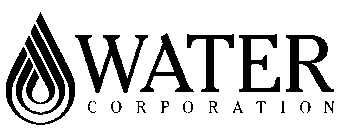 DESIGN STANDARD DS 26-16Type Specifications – ElectricalType Specification for Cable Connected Dry Type Transformer in KioskFOREWORDThe intent of Design Standards is to specify requirements that assure effective design and delivery of fit for purpose Water Corporation infrastructure assets for best whole-of-life value with least risk to Corporation service standards and safety. Design standards are also intended to promote uniformity of approach by asset designers, drafters and constructors to the design, construction, commissioning and delivery of water infrastructure and to the compatibility of new infrastructure with existing like infrastructure.Design Standards draw on the asset design, management and field operational experience gained and documented by the Corporation and by the water industry generally over time. They are intended for application by Corporation staff, designers, constructors and land developers to the planning, design, construction and commissioning of Corporation infrastructure including water services provided by land developers for takeover by the Corporation.Nothing in this Design Standard diminishes the responsibility of designers and constructors for applying the requirements of the Western Australia's Work Health and Safety (General) Regulations 2022 to the delivery of Corporation assets. Information on these statutory requirements may be viewed at the following web site location: Overview of Western Australia’s Work Health and Safety (General) Regulations 2022 (dmirs.wa.gov.au)Enquiries relating to the technical content of a Design Standard should be directed to the Senior Principal Engineer - Electrical, Engineering. Future Design Standard changes, if any, will be issued to registered Design Standard users as and when published.Head of EngineeringThis document is prepared without the assumption of a duty of care by the Water Corporation.  The document is not intended to be nor should it be relied on as a substitute for professional engineering design expertise or any other professional advice.Users should use and reference the current version of this document.© Copyright – Water Corporation: This standard and software is copyright.  With the exception of use permitted by the Copyright Act 1968, no part may be reproduced without the written permission of the Water Corporation.DISCLAIMERWater Corporation accepts no liability for any loss or damage that arises from anything in the Standards/Specifications including any loss or damage that may arise due to the errors and omissions of any person. Any person or entity which relies upon the Standards/Specifications from the Water Corporation website does so that their own risk and without any right of recourse to the Water Corporation, including, but not limited to, using the Standards/Specification for works other than for or on behalf of the Water Corporation.The Water Corporation shall not be responsible, nor liable, to any person or entity for any loss or damage suffered as a consequence of the unlawful use of, or reference to, the Standards/Specifications, including but not limited to the use of any part of the Standards/Specification without first obtaining prior express written permission from the CEO of the Water Corporation.Any interpretation of anything in the Standards/Specifications that deviates from specific Water Corporation Project requirements must be referred to, and resolved by, reference to and for determination by the Water Corporation’s project manager and/or designer for that particular Project.REVISION STATUSThe revision status of this standard is shown section by section below. DESIGN STANDARD DS 26-16Type Specifications – ElectricalType Specification for Cable Connected Dry Type TransformerCONTENTSSection	Page1	GENERAL	92	SITE	93	OPERATING MODE	94	WORK BY THE PRINCIPAL	95	INFORMATION FROM THE CONTRACTOR	96	CONTRACTOR’S DRAWINGS	107	STANDARDS	108	QUALITY ASSURANCE	119	SAFETY REQUIREMENTS – ELECTRICAL WORK	1110	POWER SUPPLY	1111	TRANSFORMER LOAD	1112	AMBIENT CONDITIONS	1113	TYPE OF TRANSFORMER	1114	OPERATING ENVIRONMENT	1115	KIOSK ENCLOSURE	1216	TRANSFORMER FUNCTIONAL REQUIREMENTS	1217	MISCELLANEOUS FITTINGS	1318	CONSTRUCTION REQUIREMENTS	1418.1	General	1418.2	Climatic Class	1418.3	Environmental Class	1418.4	Fire Behaviour Class	1418.5	Cores	1418.6	Protective Coatings on Exposed Steel Surfaces	1519	SHIELD ON PRIMARY WINDING H.V. CONNECTORS	1520	TESTING	1520.1	Type Tests	1520.2	Type Tests on Transformer in Kiosk Enclosure	1520.3	Routine Tests	1620.4	Test Certificates	1621	LIQUIDATED DAMAGES FOR EXCESS LOSSES	1622	INSTALLATION ON SITE	1723	POST INSTALLATION REQUIREMENTS	1723.1	Final Inspection	1723.2	Final Testing and Commissioning	1723.3	As-Constructed Drawings	1723.4	Manuals	17GENERALThis Specification covers the requirements for the design, manufacture, assembly, inspection, factory testing, packaging, transport to site, mechanical installation at site, on site testing and commissioning of a cable connected dry type transformer in kiosk as detailed further herein.The transformer shall be required to be installed indoors or outdoors as specified in the Annexure.The transformer shall be supplied to site complete and shall include all necessary accessories and miscellaneous material, minor parts and other such items necessary to complete mechanical installation, testing and commissioning of the transformer.The electrical connection of the transformer will be carried out by others after the mechanical installation of the transformer has been completed by the Contractor.  Once electrical connection of the transformer is complete, the Contractor shall return to the site to commission the transformer under the overall direction of the Principal. SITEThe location of and access to the site for the installation of the transformer shall be as described in the Annexure. OPERATING MODEThe mode under which the transformer will be operated shall be as described in the Annexure. WORK BY THE PRINCIPALThe work to be performed by the Principal shall be as detailed in the Annexure. INFORMATION FROM THE CONTRACTORThe Contractor shall provide the following documentation in respect of the substation within the listed number of calendar days after receipt of the Principal’s order.General Arrangement Drawings						28 daysElectrical Wiring and Schematic Drawings					28 daysManufacturing and Delivery Schedule						14 daysSpecification Data Sheets							35 daysInspection and Test Plan								35 daysTest Certificates							   	   On deliveryOperating and Maintenance Manual					   On deliveryCONTRACTOR’S DRAWINGSThe Contractor shall submit two A3 copies of the Contractor’s Drawings for approval.  The Contractor’s drawings shall show the general arrangement, circuit diagrams and equipment specifications.All drawings submitted by the Contractor shall be in accordance with the latest issue of the relevant Australian Standards.Adequate contrast shall be maintained between drawing detail and background, and the clarity and quality of the drawings shall enable the Principal to microfilm the prints and to reproduce by photographic processes clear and legible A3 copies for record purposes.The drawings shall provide in the title block, the number and title of the Contract, as well as details to identify the drawing, its contents, revision status and date of issue.All drawings shall be prepared using AutoCAD Release 2000 or later software.  All drawings shall be prepared on A1 metric size drawing sheets, incorporating the Principal’s border and title block. STANDARDSIn particular the transformer shall comply with the requirements of the relevant parts of AS 60076 as further detailed in this Specification. Specific reference is made in this Specification to the Australian and International Standards listed hereunder. In their absence, relevant International Standards together with the requirements of competent authorities having jurisdiction over all or part of the manufacture, installation and operation of the equipment shall be adhered to. Compliance with Standards and Regulations shall include all amendments after the date of tender.AS 2374.1.2                    Power transformers - Minimum Energy Performance Standard (MEPS) requirements for distribution transformersAS 2700			Colour standards for general purposesAS 60044.1	Instrument transformers - Current transformers 
	(IEC 60044.1 modified)AS 60076.1	Power transformers - General (IEC 60076.1 modified)AS 60076.11		Power transformers - Dry Type TransformersAS 62271.202	High voltage switchgear and controlgear - High voltage/low voltage prefabricated substationAS/NZS 60076.3	Power transformers - Insulation levels, dielectric tests and external clearances in air (IEC 60076.3 modified)AS/NZS 60076.10	Power transformers - Determination of sound levels	(IEC 60076.10 modified)AS/NZS ISO 9001		Quality Management Systems - RequirementsEN 50181	Plug in type bushings above 1 kV and up to 52 kV and from 250 A to 2.5 kA - for equipment other than liquid filled transformers IEC 60815			Guide for the selection of insulators in respect of polluted conditionsAS 60529		Degree of Protection Provided by Enclosures for Electrical Equipment (IP Code)IEEE std C57-110	  Recommended Practice for establishing transformer capability when supplying non-sinusoidal loadsISO 9223	           Corrosion of metals and alloys - Corrosivity of atmospheres -Classification, determination and estimationAS/NZS 2312	Guide to the Protection of Iron and Steel Against Exterior Atmosphere CorrosionAS/NZS 3750 		Paints for Steel Structures QUALITY ASSURANCEThe prefabricated substation shall be manufactured under a Quality System certified by an Accredited Authority in accordance with AS/NZS ISO 9001 or an approved equivalent. SAFETY REQUIREMENTS – ELECTRICAL WORKAll electrical work shall be performed by appropriately qualified and experienced personnel who shall hold a current electrical workers license to perform such work. POWER SUPPLYThe incoming electrical supply voltage and other electrical supply conditions shall be as specified in the Annexure. TRANSFORMER LOADThe transformer load shall be as detailed in the Annexure. AMBIENT CONDITIONSThe transformer shall be suitable for both continuous and cyclic full load operation under the following ambient site conditions:Ambient temperature range of -5oC to 50oC,Maximum relative humidity of 90% with periods of heavy condensation.Pollution level in accordance with IEC 60815 as specified in the AnnexureTYPE OF TRANSFORMERThe type transformer shall be a cable connected dry type transformer in accordance with AS 60076.11 and as further specified hereunder.
OPERATING ENVIRONMENTThe transformer shall be suitable for operation in one of the following environments, as specified in the Annexure:Indoors in separate well ventilated transformer room,Outdoors in a kiosk enclosure as per Type Specification DS26.42.KIOSK ENCLOSUREThe kiosk enclosure shall be provided by the Contractor as part of the Contract.The kiosk enclosure shall comply with requirements of Type Specification DS26.42The Contractor shall ensure that the transformer is designed and built so as to meet the requirements of this Specification when operating in that enclosure. TRANSFORMER FUNCTIONAL REQUIREMENTSThe transformer shall satisfy the following functional requirements:Number of Phases: 3Frequency: 50 HzNumber of Windings: 2Phase to phase voltage: 	(i) 	Primary - as specified in the Annexure	(ii) 	Secondary (No Load) - as specified in the AnnexureConnection: 	(i) 	Primary - delta	(ii) 	Secondary - star with star point (i.e. neutral) brought outVector Group: Group 3H.V. supply Earth Fault Factor: as specified in the Annexure Secondary winding star point to be solidly grounded kVA rating:For linear loads the transformer nominal 50 Hz, 50oC kVA rating of the transformer shall not be less than the maximum load specified in the Annexure.For non-linear loads the transformer 50oC kVA rating of the transformer after derating for harmonic currents as determined in accordance with IEEE Std. C57-110 shall not be less than the maximum load specified in the Annexure.Type of load: as specified in the AnnexureType of construction: core typeType of cooling: AN or ANAF as specified in the AnnexureCooling air temperature:The service conditions shall be determined in accordance with AS 62271.202Temperature limits: maximum winding temperature rise 90OCHigh Voltage insulation levelLightning Impulse Withstand Voltage:  as per AS 60076.11,
Table 3, column 4, list 2Short Duration 50 Hz Withstand Voltage:	        as per AS 60076.11, Table 3, column 2Maximum no load sound power level:  standard limit as per AS 60076.10 Fig. ZA1Kiosk degree of protection:  IP22H as per AS 60529Insulation class: FLossesFor transformers with linear loads the transformer efficiency at 50% full load shall be in accordance with the values shown at AS 2374.1.2, Table 2.Transformer with linear loads shall be of a low loss design with minimum eddy current losses. (The transformer’s capability when supplying non sinusoidal loads shall be determined in accordance with IEEE Std. C57-110.)Impedance: as detailed in the Annexure.Voltage Tappings(i)	Range: +5%(ii)	Step Size: 2.5%(iii)	Tapped Winding: primaryMISCELLANEOUS FITTINGSThe transformer shall be provided with the following miscellaneous fittings:(a) 	EN 50181 Type C standard profile primary winding  connection bushings in an enclosed cable box, suitable for use with fully screened dead break elbow High Voltage  cable terminations and surge arresters. The High Voltage winding break-in bushings shall not be imbedded directly into the High Voltage coil resin, but will be installed in a cable box. That will prevent the surface of the High Voltage terminals being charged to high potential and the resulting electrical stress leading to corona discharges between the bushing and the cable elbow surfaces.(b) 	Air insulated secondary winding connection bushings in an enclosed cable box suitable for terminating the transformer output cabling specified in the Annexure.(c)  	The above secondary connections cable box shall include a protection class 5P10 current transformer measuring the current into the transformer secondary winding star point.  This current transformer shall have a 1 amp rated secondary current and shall be as further detailed in the Annexure.(d) 	If specified in the Annexure as being  required, a 15 Amp HRC fuse, wiring and terminals providing a 240 VAC power supply for a capacitive  circuit breaker tripping  supply unit located with the associated incoming High Voltage supply circuit breaker  (applies only to transformers with the secondary  no load voltage of 433 Volts)   (e)  	Six PT 100 resistance temperature sensors, one per each primary and secondary winding phase for monitoring winding temperatures. The sensors shall be imbedded into the transformer windings to monitor winding hot spot temperatures and wired to a dedicated marshaling box.(f) 	A temperature monitoring and control unit providing:	(i)  	on-off control contacts for the transformer cooling fan if transformer cooling is ANAF,	(ii) 	a 4/20 mA signal proportional for transformer temperature, if specified as required in the Annexure,	(iii) 	over temperature warning contacts	(iv) 	over temperature trip contacts(g) 	An earthed screen between the primary and secondary windings, if the type of load is specified in the Annexure as non-linear,(h) 	Earthing connection for transformer frame,(i) 	Lifting lugs,(j) 	Rating, connection diagram and terminal marking stainless steel plates(k) 	Skid type base, suitable for direct bolting onto the base of the kiosk enclosure if the transformer is to be supplied in a kiosk enclosure, otherwise suitable for bolting down onto a concrete block foundation.(l)	The surge arresters specified in the Annexure are to be installed in the immediate vicinity of the transformer HV terminals. The surge arresters shall be connected directly to the transformer earth. In this way the transformer will undergo the overvoltage limited by the surge arrester.	The number of discharges shall be tracked using a discharge counter, installed with the surge arrester’s earth connection. CONSTRUCTION REQUIREMENTSGeneralThe core, windings, framework, clamping arrangements and general structure of the transformers, when assembled, shall form a rigid construction which shall minimise vibration and noise, and shall be unaffected by normal use, short circuit conditions or handling during transport, installation or inspection.The transformer windings shall be epoxy cast coil hermetically sealed in epoxy with reinforced multi-directional glass fiber. The reinforced glass fiber shall ensure mechanical strength in both radial and axial directions for short circuit withstand capability and to avoid the possibility of cracking caused by mechanical stresses due to temperature variations or sudden load peaks.Climatic ClassThe transformer shall have a climatic class rating of Class C1 in accordance with AS 60076.11.Environmental ClassThe transformer shall have an environmental class rating of Class E1 in accordance with AS 60076.11.Fire Behaviour ClassThe transformer shall have fire behaviour class rating of Class F1 in accordance with AS 60076.11.CoresThe cores shall be constructed of high grade, cold rolled grain orientated silicon steel coated with temperature resistant inorganic insulation. The structure shall be formed into legs which are interconnected to the yokes with mitred joints. The active parts of the core shall be insulated from the structural support except for the earthing straps and any bolts passing through the core shall be fully insulated from it. The assembled core shall be protected against environmental contamination with two coats of high temperature insulating varnish.The cores shall be so designed and constructed as to ensure that excessive temperatures do not occur at the centres of the cores.Protective Coatings on Exposed Steel SurfacesAll exposed steel surfaces shall be protected by the application of a painting system in accordance with AS/NZS 2312.  All paints comprising the paint system shall be from the same manufacturer. The paint coating shall be rated as providing medium term protection in tropical, industrial, marine and severe marine environments in accordance with ISO 9223.The colour of the top coat paint applied to external surfaces shall be a standard colour in accordance with AS 2700, as specified in the Annexure.SHIELD ON PRIMARY WINDING HVCONNECTORS (a) 	An appropriate bolt on shield shall be provided on the transformer to prevent removal of the primary winding High Voltage cable dead break elbow and surge arrester connectors unless the shield is removed first.(b) 	The above shield shall be padlockable, or shall be interlockable with the associated High Voltage switchgear, so as to prevent removal of the shield unless the transformer is isolated from all possible sources of electrical supply.  (c) 	An aluminium label engraved as hereunder shall be fitted to the above shield.CautionDead break connectorsDo not connect or disconnect live TESTINGType TestsEvidence shall be submitted on delivery indicating that all type tests required by relevant parts of AS 60076 have been carried out successfully on the transformer or on a transformer of an identical design.Type Tests on Transformer in Kiosk Enclosure In addition to the above, if the transformer is to be provided in a kiosk enclosure, evidence shall be submitted on delivery indicating that the type tests listed hereunder have been carried out successfully in accordance with the requirements of AS 62271.202 on the transformer/enclosure combination, or on a transformer/enclosure of an identical design (a) 	Temperature rise tests(b) 	Sound level testsRoutine TestsThe transformer shall undergo routine testing in accordance with the relevant parts of AS 60076.In addition to the above, evidence shall be submitted on delivery indicating that the transformer provided in a kiosk enclosure passed successfully the routine tests and verifications stated in section 7 ‘Routine Tests’ of AS 62271.202 on the transformer/enclosure arrangementThe partial discharge measurement specified in AS60075.11 shall be carried out after completion of all dielectric tests. 

The maximum level of partial discharges shall be 10 pC. 

Partial discharge refers to a localised electrical discharge that is restricted to only a portion of a dielectric material and therefore, does not completely bridge the gap between electrodes. Dry-type transformers are especially sensitive to partial discharges often resulting in irreversible degradation and destruction of the insulation. This process leads to turn to turn insulation or HV to ground insulation breakdown.

The routine test certificate shall show all individual partial discharge measurements at 2sec intervals for the whole voltage application period.The Contractor shall supply one copy of the routine test certificate on delivery of the transformer.Short Circuit TestThe AS/NZS 60076.5, Ability to Withstand Short Circuit, identifies the requirements for transformers to sustain without damage the effects of overcurrents originated by external short circuit.The transformer manufacturer shall submit: a short circuit withstand capability test certificate of the proposed transformer design, orthe theoretical evaluation of the ability of a power transformer to withstand the dynamic effects of short circuit and the thermal ability of a transformer. The documentation needed for the purpose includes all necessary technical data, such as electromagnetic design data sheets, calculations od short circuit currents, electromagnetic forces and mechanical stresses, supplemented by drawings, material specifications, manufacturing practices and process instructions, etc., either produced for the specific purpose of the electromagnetic and mechanical design of the transformer or as part of the manufacturer’s technology documentation.Test CertificatesAll test certificates shall describe the tests carried out and the test results obtained. LIQUIDATED DAMAGES FOR EXCESS LOSSESIn addition to any liquidated damages specified in the General Conditions of Contract, the Contractor shall be liable to the Principal for liquidated damages in respect to cost of the amount of transformer total losses in excess of the value quoted previously by the Contractor in the Tender Technical Response Schedule.Such liquidated damages shall be calculated on the basis of the capitalised cost of losses quoted in the Annexure. INSTALLATION ON SITEThe Contractor shall deliver the transformer to the site.The Contractor shall uncrate and assemble the equipment if necessary.The Contractor shall position the transformer mechanically in the appropriate position. POST INSTALLATION REQUIREMENTSFinal InspectionBefore final testing and commissioning of the transformer takes place, the Contractor shall undertake an inspection to verify that the transformer is undamaged, and that the mechanical and electrical installation is correct.Final Testing and CommissioningThe Contractor shall carry out the following tests after Final Inspection has been completed:Insulation Resistance CheckVoltage Ratio CheckOnce Final Inspection and Final testing has been completed, the Contractor shall commission the transformer in conjunction with the Principal’s electrical staff.As-Constructed DrawingsThe Contractor shall provide As-Constructed information on all drawings.As-Constructed drawings shall be provided in an electronic form together with A3 size hard copies.ManualsThe Contractor shall supply 3 copies of comprehensive instruction manuals, written in English and covering the complete operation and maintenance requirements of all equipment supplied under the Contract.  The manuals shall be printed on high grade A4 size paper and shall be bound in a high grade A4 size loose leaf binder.Information included in the manuals shall include:operating instructions;safety instructions and warnings;maintenance instructions and schedules;recommended spare parts and special tool list;as constructed drawings;detailed equipment performance specifications and;test reports and test certificates.	Annexure to SpecificationforCable Connected Dry Type TransformerProject: 	Site Location:	Work to be done by the Principal:	Capitalised Cost of Losses:	$/kWSpecial Service Conditions:	Pollution level in accordance with IEC 60815:		Summer time average shade ambient temperature:	oC	Winter time average shade ambient temperature	oCOperating Environment:(ie indoors or outdoors )…………………………………………	H.V. Electrical Supply Conditions:	Highest Voltage for Equipment Um:	kV	System Fault Level:	MVA	Earth Fault Factor 	Transformer Load:	Type of Load (i.e. linear or non-linear):		Maximum load:………………………………………………………	kVAAnnexure to SpecificationforCable Connected Dry Type TransformerTransformer Rated Characteristics	Primary winding phase to phase voltage…………………………………………………………………kV	Secondary winding phase to phase no load voltage ……………………………………………………..kV	Tertiary winding phase to phase no load voltage ………………………………………………………..kV	Impedance primary to secondary winding at …….. kVA ………………………………………………..%Impedance primary to tertiary winding at …….. kVA  …………………………………………………………….%Impedance secondary to tertiary winding at …….. kVA  ………………………………………………………….%Secondary Star Point Current Transformer 	Rated primary current ……………………………………………………………………………..….Amps	Rated burden…………………………………………………………………………………………….VACooling	Type of cooling (i.e. AN or ANAF)……………………………………………………………………..… 	Winding Temperature Monitoring and Control Unit	4/20 mA temperature signal (required or not)……………………………………………………………... 		Warning contracts ……………………………………………………………………………………….… 		Trip contracts ……………………………………………………………………………………………… 	Number of PT100 temperature sensors and their location ………………………………………………...	………………………………………………………………………………………………………………	Primary Cables	Cable type …………………………………………………………………………………………………..		Cable rated voltage……………………………………………………………………………………….kV	Cable conductor size……………………………………………………………………………………mm2	Number of cables per phase………………………………………………………………………………... 		Number of cables for neutral (if applicable) …………………………………………………………........	Surge Diverters (Required or not required)  ……………… ………………………………………………	      If required Type of Surge Diverter per phase ………………………  …………………..…………….Secondary Cables	Cable type …………………………………………………………………………………………………..		Cable rated voltage……………………………………………………………………………………….kV	Cable conductor size……………………………………………………………………………………mm2	Number of cables per phase………………………………………………………………………………… 		Number of cables for neutral (if applicable) ……………………………………………………………….	Surge Diverters (Required or not required)  ……………… ………………………………………………	      If required Type of Surge Diverter per phase ………………………  …………………..…………….Tertiary Cables	Cable type …………………………………………………………………………………………………..		Cable rated voltage……………………………………………………………………………………….kV	Cable conductor size……………………………………………………………………………………mm2	Number of cables per phase………………………………………………………………………………… 		L.V. Feed to H.V. Circuit Breaker Capacitive Trip Supply
(only required if transformer has 415 volt nominal secondary voltage and the H.V. switchboard does not have battery powered trip supply)	L.V. trip supply feed (required or not) …………………………………………………………………	Protective Coatings on Exposed Surfaces	Colour of top coat paint in accordance with AS 2700…………………………………………………. 	END OF DOCUMENTAssets Planning and Delivery GroupEngineering version 2revision 2June 2022REVISION STATUSREVISION STATUSREVISION STATUSREVISION STATUSREVISION STATUSREVISION STATUSREVISION STATUSSECT.VER./REV.DATEPAGES REVISEDREVISION DESCRIPTION(Section, Clause, Sub-Clause)RVWD.APRV.12/004.03.169Sec 1 revisedNJHMSP2/107.08.199Sec 1 revised EDGNHJ62/004.03.1610Sec 6 revisedNJHMSP2/107.08.1910Sec 6 revised EDGNHJ71/430.08.11137 revisedNHJAAK2/004.03.1610Sec 7 revisedNHJMSP2/107.08.1910Sec 7 revused EDGNHJ82/004.03.1611Sec 8 revisedNJHMSP101/430.08.111410 revisedNHJAAK112/004.03.1611Sec 11 revisedNJHMSP121/430.08.111812 revisedNHJAAK2/004.03.1611Sec 12 revisedNJHMSP131/430.08.112013.1-1.3 revisedNHJAAK2/004.03.1611Sec 13 newNJHMSP141/430.08.112114 revisedNHJAAK2/004.03.1611Sec 14 newNJHMSP151/430.08.112215 revisedNHJAAK2/004.03.1611Sec 15 newNJHMSP161/430.08.1123-2416.1, 16.4 revisedNHJAAK2/004.03.1612Sec 16 revisedNJHMSP2/107.08.1912Sec 16 revisedEDGNHJ172/004.03.1613Sec 17 revisedNJHMSP2/107.08.1913Sec 17 revised EDGNHJ181/430.08.112618.1, 18.2 revisedNHJAAK2/004.03.1613-14Sec 18 revisedNJHMSP2/107.08.1916Sec 18 revisedEDG NHJ192/004.03.1614Sec 19 revisedNJHMSP202/004.03.1615Sec 20 revisedNJHMSP222/004.03.1615Sec 22 revisedNJHMSP232/004.03.1615-16Sec 23 revisedNJHMSP242/004.03.16Sec 24 removedNJHMSP1/430.08.1123-33Annexure revisedNHJAAK2/004.03.1617-18Annexure revisedNJHMSP1/430.08.1135-37Tender Response ScheduleNHJAAK2/004.03.1619-21Tender Response Schedule revisedNJHMSPREVISION STATUS HISTORYREVISION STATUS HISTORYREVISION STATUS HISTORYREVISION STATUS HISTORYREVISION STATUS HISTORYREVISION STATUS HISTORYVER./REV.DATEPAGES REVISEDREVISION DESCRIPTION(Section, Clause, Sub-Clause)RVWD.APRV.0/330.10.026New sectionNHJAAK0/401.09.03AllReformattedNHJAAK0/401.09.031Title changeNHJAAK0/401.09.03216.8 general revisionNHJAAK0/401.09.03316.12(f) general revisionNHJAAK0/401.09.03416.14.3 general revisionNHJAAK0/401.09.03416.14.4 new clauseNHJAAK0/401.09.037AnnexureNHJAAK0/401.09.039AnnexureNHJAAK0/401.09.0310Tender Response ScheduleNHJAAK1/027.02.04AllSections splitNHJAAK1/123.05.05AllParagraphs renumberedNHJAAK1/2 30.04.0755 revisedNHJAAK1/2 30.04.0777 revisedNHJAAK1/2 30.04.07812 revisedNHJAAK1/2 30.04.07101.4,16.2 revisedNHJAAK1/302.06.0961 revisedNHJAAK1/302.06.0977, 10 revisedNHJAAK1/302.06.098, 912 revisedNHJAAK1/302.06.091014.4, 16.1, 16.2 revisedNHJAAK1/302.06.091119.3 revisedNHJAAK1/302.06.0913, 14, 17Annexure revisedNHJAAK2/214.06.2022AllDocument reviewed no changes requiredEGEGType Specification for Cable Connected Dry Type TransformerTender Technical Response ScheduleType Specification for Cable Connected Dry Type TransformerTender Technical Response ScheduleType Specification for Cable Connected Dry Type TransformerTender Technical Response ScheduleType Specification for Cable Connected Dry Type TransformerTender Technical Response ScheduleType Specification for Cable Connected Dry Type TransformerTender Technical Response ScheduleType Specification for Cable Connected Dry Type TransformerTender Technical Response ScheduleClause No.SubjectNotedComplianceComplianceCommentsYesNo1General2Site3Operating Mode4Work by the Principal5Information from Contractor6Contractor’s Drawings7Standards8Quality Assurance9Safety Requirements – Electrical Work10Power Supply11Transformer Load12Ambient Conditions13Type of Transformer14Operating Environment15Kiosk Enclosure16Transformer Functional Requirements16(a)Number of phases16(b)Frequency16(c)Number of windings16(d)Primary phase to phase voltageSecondary no load phase to phase voltage16(e)Primary connectionSecondary connection16(f)Vector groupVector group =16(g)H.V. Earth Fault Factor16(h)Secondary winding star point to be grounded16(i)kVA rating50 deg. C rated kVA =On site kVA rated kVA =16(j)Type of load16(k)Type of construction 16(l)Type of coolingCooling type =16(m)Cooling air temperature16(n)Maximum winding temperature riseFLV winding temperature rise deg. C =16(o)Lightning impulse withstand voltageLIWV kVp =Short duration 50 Hz withstand voltageACSD WV kVrms =Type Specification for Cable Connected Dry Type TransformerTender Technical Response ScheduleType Specification for Cable Connected Dry Type TransformerTender Technical Response ScheduleType Specification for Cable Connected Dry Type TransformerTender Technical Response ScheduleType Specification for Cable Connected Dry Type TransformerTender Technical Response ScheduleType Specification for Cable Connected Dry Type TransformerTender Technical Response ScheduleType Specification for Cable Connected Dry Type TransformerTender Technical Response ScheduleClause No.SubjectNotedComplianceComplianceCommentsYesNo16(p)Maximum No Load Sound Power LevelNo load sound power dBA =16(q)Kiosk degree of ProtectionIP rating =16(r)Insulation class F16(s)Losses50% load efficiency % =MEPS losses limits16(t)Impedance primary/secondary windingImpedance % = …… at ……kVAImpedance primary/tertiary windingImpedance % = …… at ……kVAImpedance secondarty/tertiary windingImpedance % = …… at ……kVA16(u)Voltage TappingsRange % =Step size % =Tapped winding =17.Miscellaneous Fittings17(a)Primary dead break elbow and surge arrester cable terminations17(b)Secondary cable terminations17(c)Secondary winding star point CT17(d)240 VAC supply to capacitive trip supply unit17(e)Six PT 100 resistance temperature sensors17(f)Temperature monitoring and control unit with:	alarm contactsAlarm temperature deg C =	trip contactsTrip temperature deg C =17(g)Earthed screen17(h)Earthing connection17(i)Lifting Lugs17(j)Stainless steel rating, connection and terminal marking plates17(k)Skid base17(l)Surge arresters and countersType =18.Construction Requirements18.1General18.2Climatic classOffer C =18.3Environmental classOffer E =18.4Fire behaviour classOffer F =18.5Cores18.6Protective coatings on exposed steel surfaces19.Shield on Primary Winding H.V. Connectors20.Testing20.1Type Testing20.2Type Tests on Transformers in Kiosk Enclosure20.3Routine Tests20.4Short Circuit TestTest certificate or theoretical evaluation attached = 20.5Test Certificates21.Liquidated Damages for Excess Losses22.Installation at Site23.Post Installation Requirements23.1Final Inspection23.2Final Commissioning and Testing23.3As Constructed Drawings23.4Manuals